To be offered on AuctionsPlus Tuesday 22nd September 2015EH Mattiskie & Son400 1st cross ewes to be offered in two lots.Outstanding breeder Ewes.August, September dropEstimated average weight 55kgReady to be joined.Contact Jake Lebrocque0429-571-643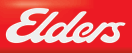 